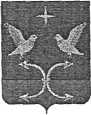 АДМИНИСТРАЦИЯ НЕЧАЕВСКОГО СЕЛЬСКОГО ПОСЕЛЕНИЯ КОРСАКОВСКОГО РАЙОНА ОРЛОВСКОЙ ОБЛАСТИПОСТАНОВЛЕНИЕ__15 февраля  2019_ года                                                           №   5         д.НечаевоОтчёт об исполнении бюджета за  2018 года.Заслушав информацию бухгалтера администрации Нечаевского сельского поселения Верзулову Ю.В. об исполнении бюджета Нечаевского сельского поселения за   2018 года, отметим, что доходная часть бюджета исполнена на 100%, при плане 2970,3 тыс.руб., факт 2966,7 тыс. руб.Расходная часть бюджета за 2018 год при плане 3010,3 тыс.руб.  факт 2986,5 исполнено 99 %.Согласно ст. 43 ч. 5 Положения о бюджетном процессе в Нечаевском сельском поселении постановляю:          1.Утвердить  отчёт  об исполнении  бюджета Нечаевского  сельского
поселения за  2018 года.          2.Направить  данное   постановление   в  Нечаевский   сельский  Совет
народных депутатов для информации.          3.Постановление разместить на официальном Интернет-сайте администрации Корсаковского района, сельские поселение.  И.о.главы администрации                                       В.В.Федосеев        Приложение к постановлению № 5_ от __15.02.2018год.            Сведения о численности муниципальных служащих и работников муниципальных учреждений, фактических  затрат на их содержание  за  2018 годИСПОЛНЕНИЕ ДОХОДНОЙ ЧАСТИ  БЮДЖЕТА   НЕЧАЕВСКОГО  СЕЛЬСКОГО   ПОСЕЛЕНИЕЯ    ЗА  2018 год.ИСПОЛНЕНИЕ  РАСХОДНОЙ  ЧАСТИ   БЮДЖЕТА НЕЧАЕВСКОГО СЕЛЬСКОГО ПОСЕЛЕНИЯ   ЗА   2018 годденежное содержание фактически за    2018годУтверждено штатных единиц по должностям  в штатном  расписании на отчетную дату на 01.01.2019 г.Среднесписочная численность за отчетный период (человек)Работники органа местного самоуправления муниципальные служащие и работники замещающие должности, не являющиеся должностями муниципальной службы56422Наименование доходовПланФакт%   исполн.Налог на доходы  физических лиц19.016.084Налог на имущество физ.лиц20.030.6153Земельный  налог75.0102.6137Арендная плата имущество000Арендная плата за землю000Прочие  доходы               3700Единый сель.налог15.014.295Госпошлина1.000Итого собственных доходов:167.0163.498Дотации620.2620.2100Дотация на сбаланс.бюджета1160.01160.0100Субвенции  бюджетам поселений по первичному воинскому учету36.136.1100Иные межбюджетные трансферты987.0987.0100Итого безвозмездных поступлений:2803.32803.3103ВСЕГО:2970.32966.7100Наименование расходов ПланФакт% испол.Общегосударст. вопросы1802.91780.199    в т.ч.            глава712.5697.299	аппарат1090.41082.999                          резервный фонд00.0Исполнение перв.воинского учета36.136.1100Национальная экономики988.0987.0100Жилищное коммунальное хозяйства183,3183,3100Физическая культура и спорт00.0ИТОГО:3010.32986.599